青岛农业大学2024上半年
山东省高等教育自考动画专业毕业及实践课程考核线上考试通知
各位考生：经山东省教育招生考试院要求，2024年上半年高教自考动画专业考核时间具体通知如下： 一、考核时间及考核科目：二、考核形式及考核网址：考核形式：线上考试；考核通知查询地：请考生自行登录青岛农业大学动漫与传媒学院网站通知公告查询（http://cmxy.qau.edu.cn/）考试相关通知。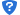 三、特别提示：                          
1.网上报名成功且已缴费成功的考生，电脑自行下载考试软件：学习通APP(红色图标) 和腾讯会议APP软件（所有考试科目，考生入考试平台必须实名注册【姓名+准考证号】，匿名造成无成绩者，责任由考生本人承担）。请考生各自提前做好准备,务必按照测试时间准时测试及考试！
（注：报考毕业设计已缴费的考生需下载腾讯会议APP软件）
学习通→下载操作请参考：附件1【学习通注册登录流程】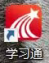 2.未报考的科目或未缴费的考生，禁止入考试系统参加各科考试；3.实践科目网上测试，考生按要求完成测试作业【姓名+准考证号】提交环节，过时不再测试。
4.毕业设计负责的导师考前会在毕业设计QQ群，发毕业设计考试腾讯会议号}。未及时入毕业设计考试群【腾讯会议考试平台】和【学习通】而耽误考试的考生，责任由考生本人承担，请考生各自重视！5.实践考试学习通各科邀请码及测试时间： ①学习通考试平台实践科目邀请码，查看附件2【2024上半年春季自考课程邀请码】，考生根据各自报考的科目扫码进入。②学习通考试平台：实践科目网上测试起止时间：2024年3月10日00:00--3月11日00:00止；
③毕业设计的网上测试时间：2024年3月18日8:30-11:00；过时不再测试。
  毕业设计腾讯会议号，测试前由负责的导师会在毕业设计QQ群通知考生，请考生务必关注！！！
④毕业设计已缴费考生 ,2024上半年毕业设计论文电子稿文件命名为：【准考证号+姓名+导师姓名】。6.为考试操作方便，请考生使用台式或笔记本电脑答题，各自提前准备；
7.平台测试及正式考试时，务必准确填写各自信息【姓名+准考证号】，匿名无成绩；8.以上各科目考核按省统一结束时间，考试平台将自动关闭，请考生提前保存、提前上传，切记！！！
9.超时上传成绩无效。由于超时等原因造成成绩无效的考生，责任由考生本人承担！！！ 10.学习通测试如有疑问，请考生在QQ通知群（群号：390351119）提出。
青岛农业大学继续教育学院青岛农业大学动漫与传媒学院                                                  2024.3.104504动画运动规律2024年3月16日 8:30-12:0004506角色设计2024年3月16日 14:00-17:3004507动画场景设计2024年3月17日  8:30-12:0004508动画设计稿2024年3月17日 14:00-17:3004511三维动画2024年3月23日  8:30-12:0004513数字影视后期合成2024年3月23日  14:00-17:3007229影像与剪辑艺术2024年3月24日  8:30-12:0008881动画编导基础2024年3月24日 14:00-17:3007999毕业设计2024年3月25日：上午8:30-12:00         2024年3月25日：下午14:00-17:30                                                    